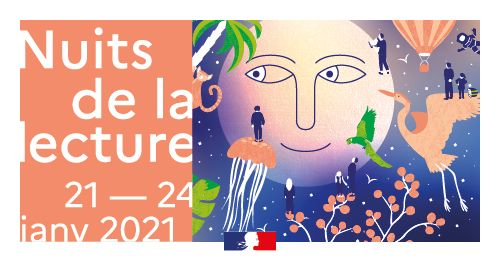 PROGRAMME NUITS DE LA LECTUREEN GUADELOUPEBibliothèque multimédia48 rue Saint-Jean 97111 Le Moule0590230930https://www.lemoule.frAtelier dessin : Relire le monde, redessine le mondeLe Vendredi 22 Janvier 2021 de 17h00 à 18h00Age de 6 à 12 ans. Nombre limité de placeContes théâtralisésLe Vendredi 22 Janvier 2021 de 18h00 à 19h00Contes théâtralisés (jeux de rôles par les enfants)Age de 6 à 18 ans. Nombre limité de placeRencontres intergénérationnelles autour du conteLe Vendredi 22 Janvier 2021 de 19h00 à 20h00Contes ou témoignages par des personnes âgées face à un jeune publicAge de 3 à 90 ans. Nombre limité de placeMédiathèque Médélice BaptistaRue Germaine Malespine-Suédois 97119 Vieux-Habitants0590988435http://vieux-habitants.agate-sigb.comSlam virtuel sur la covid 19Le Jeudi 21 Janvier 2021 de 18h30 à 19h00Les participants devront rédiger un slam sur la thématique de la covid 19 d'une vingtaine de lignes sur une feuille A4.
Les productions devront être remises à la médiathèque.Age de 12 à 99 ans. 10 participantsDessine ton monde dans 20 ans...Le Jeudi 21 Janvier 2021 de 16h00 à 16h30Les productions seront réalisées sur une feuille de dessin au format A3.
Les participants devront récupérer le support à la médiathèque.Age de 6 à 11 ans. 10 participantsArc-en-ciel de contes et de fablesLe Samedi 23 Janvier 2021 de 14h30 à 15h30Les usagers passeront à la médiathèque pour récupérer le conte ou la fable de son choix. Un planning sera établi pour l'enregistrement du texte de chaque usager.La restitution se fera le samedi 23 janvier sur la page facebook de la collectivité.Age de 12 à 99 ans. 10 participantsEsplanade de la rénovationPlace de la mairie - boulevard Amédée Clara 97190 Le GosierDégustation littéraire et musicale (sous réserve)Le Vendredi 22 Janvier 2021 de 18h00 à 20h001ère Partie- Dégustations littéraires et musicales autour de différents albums2ème Partie : Lecture à plusieurs voix- Mise en scène de l’album : « Le drôle de festin de commère Tartignolles / Jael Pédro et Sophie Mondésir.Une histoire originale et drôle, à découvrir.
Elle emmènera petits et grands dans un univers fantastique plein de rires et d’inattendusAge de 0 à 99 ans.Bibliothèque municipale de Pointe-Noire53 rue Saint-Cyr Pagésy 97116 Point-Noire0590 86 15 70Histoires au "Klendenden" ( luciole)Le Vendredi 22 Janvier 2021 de 18h00 à 18h30Lectures d'histoires de kamishibaï en facebook liveAge de 3 à 7 ans.Quiz littéraire en familleLe Vendredi 22 Janvier 2021 de 19h00 à 21h00Formez une équipe de 3 personnes : 1 jeune de 8 à 14 ans accompagné de deux autres membres de sa famille (de 8 à 77 ans). Donnez un nom à votre équipe. Inscrivez-vous pour participer. Après tirage au sort, l’équipe A affrontera l’équipe B (duel N°1)
L’équipe C affrontera l’équipe D (duel N°2) Les équipes gagnantes de chaque duel s’affronteront en finale. Les vidéos de ces rencontres seront enregistrées en amont.
A l’inscription, les équipes auront toutes les informations nécessaires.Conditions de participation : Inscription préalable via le téléphone 0590 86 15 70 ou 0690 40 62 39 ou adresse mail : mtjudith@villepointenoire.
Age de 8 à 77 ans. Enregistrement préalable des vidéos sur place.Nuit en lecturesLe Samedi 23 Janvier 2021 de 19h00 à 20h30Objectif de l’animation : animer la ville en poésie et culture à travers une animation numérique.
Les Editions Nèg Mawon animeront un évènement littéraire (poésies, nouvelles, contes). Différents auteurs diront des textes en français et créole pour faire vivre les mots. Le public pourra échanger avec les auteurs.Animation de l’évènement: Didyer Mannette
Intervenants : Marie Louison, Henry Bistoquet, Ena Eluther, Anyone Carene, Samuel Rinaldo.Age de 0 à 99 ans.A distance : en facebooklive et Zoom - le lien sera confirmé ultérieurement.Bibliothèque municipale de Morne-à-l'eauImpasse Rose Aimée Doroccan 97111 Morne-à-l'eau0590243539Entre deux mondes suspendusLe Vendredi 22 Janvier 2021 de 18h00 à 20h00Dans le cadre des Nuits de la lecture 2021, la bibliothèque offre la possibilité de s’évader, de voyager de découvrir d’autres horizons, de vivre des aventures et de mieux comprendre le monde qui nous entoure au travers d’une déambulation « entre 2 mondes suspendues », le monde Covid et monde post- Covid. D’espaces en espaces, les animations permettront de découvrir des ouvrages, des histoires singulières, des lieux inédits afin d’oublier un instant le contexte particulier du moment.Age de 7 à 99 ans.Bibliothèque municipale Petit-bourgRue Schoelcher 97170 Petit-Bourg0590955223https://www.facebook.com/Bm-Petit-Bourg-524497244600924Une histoire pour toiLe Samedi 23 Janvier 2021 de 09h00 à 11h00Lecture et mise en voix de contesAge de 7 à 10 ans.Un voyage dans la CaraïbeLe Jeudi 21 Janvier 2021 de 08h00 à 16h00Nous proposons un voyage dans la Caraïbe à travers la littératureCercle littéraireLe Samedi 23 Janvier 2021 de 16h00 à 18h00Les participants partageront leurs coups de cœur littéraireMARIE GALANTELe ZAJ loundge cafe97134 Saint-Louis0590971771Petit lieu convivial qui organise en marge de son loundge des expos et des concertsLes moulins à parolesLe Samedi 23 Janvier 2021 de 15h00 à 16h30Lectures au publicAge de 0 à 99 ans.École Léopold LubinoQuartier Desmarais 97134 Saint LouisLes moulins à parolesLe Samedi 23 Janvier 2021 de 18h00 à 20h00Lectures au publicAge de 6 à 10 ans.20 placesE-mail deboutetsolidaires@gmail.comeveka télévision marie-galanteCapesterre-de-Marie-Galante0690607028https://www.teveka.netQuiz littéraire : Lire aux AntillesLe Vendredi 22 Janvier 2021 de 16h00 à 22h00Toutes les datesLa télévision Marie-Galante vous invite à un grand Quiz LittéraireTeveka vous propose une soirée interactive en directDécouvrez les auteurs antillais à travail un Quizz Littéraire spécial littérature créole avec des lectures d'auteurs, de conteurs et d'écrivain en herbe...Un Quizz sur 2 jours avec un spécial enfants le SamediAge de 6 à 99 ans.